TEATRO PARA INAUGURAR PROPUESTA PASTORAL DEL AÑO 2017 (Propuesta # 2)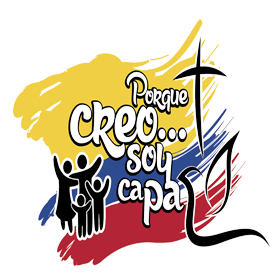 PERSONAJES:Niño repartidor de periódicosPersonaje 1Personaje 2Personaje 3Señora Padre – Hijo 1Hijo 2 Madre Joven de parroquiaRECURSOS:Bicicleta			5. PeriódicosControl remoto		6. Simulación de pantalla de televisor (Puede hacerse con cartón)				             7. Carta grande (Se puede hacer con papel bond)Escritorio			8. SillasMesa				9. 4 platos y 4 vasos. MUSICA:Sonido para el momento de la repartición de periódicosSonido para el momento de la cena de la familiaCanción del final. Escena 1Entra un niño vendiendo periódicos en bicicleta, lanzando algunos periódicos y vociferando titulares.- VENDEDOR: ¡Ofertas! Lanzamiento de la propuesta pastoral  2017 ¡Ofertas! ¡Se necesitan evangelizadores! ¡Jóvenes decididos por Cristo, servidores del día a día! ¡Constructores de paz! ¡Ofertas! ¡Ofertas! Grandes acontecimientos para este año 2017…Entérate… Año del turismo ecológico, 140 años de la primera expedición misioneras de las Hijas de María Auxiliadora… Oferta… Se buscan jóvenes que quieran empezar a prepararse para participar de la JMJ 2019 en Panamá. Atención… Ultima hora: ¡El Papa Francisco pide mayor pastoral en la Familia… Atención mayor pastoral en la Familia…!El vendedor llega al centro del escenario, suelta su bicicleta y se dirige al público. Simultáneamente, entran a sus espaldas tres personajes leyendo sus periódicos y se quedan congelados en la escena. Se presenta el video de la Propuesta pastoral 2017 y el vendedor se inquieta mirando las escenas….- VENDEDOR: ¡Uf! Hay bastante trabajo este año… (Dice descansado y vuelve a dirigirse al público)… ¡No hay límite de edad, se necesitan niños, jóvenes, adultos, religiosas, docentes! ¡Vamos, hay mucho que hacer por la familia, por nuestro país…los puestos son ilimitados! (Sigue vociferando entre el público, anunciando las ofertas). Ofertas…El vendedor sale de escena; los personajes a sus espaldas continúan leyendo periódicos y luego de hacer muchos gestos de asombro expresan:Yo creoYo creoYo creo.     1,2,3  Yo quiero, soy Capaz…   (Salen de escena) - PERSONAJE 1: Buenas señora como esta. Escena 2En el lugar hay una señora sentada en su escritorio, esperando a quienes deseen atender al llamado a los avisos clasificados. Hay tres objetos en tamaño gigante: Una simulación de pantalla, una carta y un radio. Los personajes 1-2-3 llegan al lugar - SEÑORA: Muy buenos días… ¿Vienen por los anuncios?- PERSONAJE 2: Si, justo por eso estamos aquí.PERSONAJE 3: Queremos saber de qué se trata, queremos comprometernos, se ven interesantes.- SEÑORA: (Se levanta de su escritorio y se acerca a ellos) No es una tarea difícil, pero si requiere que la asuman con pasión y mucho compromiso. Básicamente necesitamos jóvenes que sea capaces de jugársela toda por Cristo, jóvenes capaces de recuperar el valor de la Familia, jóvenes que sean agentes y constructores de una paz joven.  Por favor síganme vamos a revisar algunos casos.Todos se sientan cerca del escritorio de la señora y observan detenidamente las escenas- SEÑORA: Primero vamos a ver en video de una situación muy preocupante hoy en día. Se trata de la familia. Observen esta situación, cada vez son más común en tantos hogares. Vamos a darle PLAY y no se pierdan de ningún detalle. La señora desde su escritorio     -con un control remoto grande, hecho en cartulina- hace la simulación de darle “PLAY” a la pantalla. Luego empiezan unos personajes a dramatizar una escena familiar, como si fuera una escena de televisión. Los personajes han permanecido inmóviles dentro de la pantalla, solo empiezan a actuar cuando se les da PLAY.En pantalla… (Música de fondo)Una familia conformada por un padre, una madre y dos hijos están en casa, listos para cenar. El padre está sentado en la mesa con sus hijos, uno de ellos tiene unos audífonos puestos y está cantando, el otro manda mensajes por su teléfono celular sin levantar la cabeza, la madre sirve la cena mientras atiende una llamada telefónica. El padre mientras los observa sin decir una palabra, su rabia parece cada vez aumentar más. La madre se sienta y comienza a comer mientras continúa hablando por teléfono… El padre prueba la cena, hace un mal gesto, se levanta furioso y tira el plato que le ha servido su mujer de inmediato todos los demás lo observan con miedo.- PADRE: ¡¿Nunca puedes cocinar nada bien?! (Entre gritos) Pero claro, como vas a hacer algo bien si te la pasas con ese aparato, ¡INUTIL! (tira el celular al suelo).               ¿Trabajo todo el día, para llegar a comer esto? (Le grita a su esposa)- HIJO 1: Siempre es lo mismo en esta casa… ¡Que pereza! (sale)- HIJO 2: No me esperen esta noche (se levanta agresivamente de la mesa y sale)La señora desde su escritorio da pausa con su control remoto y la escena se detiene, quedando los dos padres en la mesa del comedor congelados)- SEÑORA: ¿Qué opinan? (dirigiéndose a los chicos)- PERSONAJE 1: Devastador, la falta de comunicación es enorme, no hay afecto, no hay tolerancia y que indiferencia la de los jóvenes hacia el maltrato a su madre.SEÑORA: Nuestra opción, y de todo quien decida sumarse, es favorecer las relaciones de encuentro y el valor del diálogo entre cada uno de sus miembros de la familia, ¿Tú eres capaz? ¿Puedes hacerlo? Piénsalo.  Hay que volver a reconstruir la familia. ¿Se sienten capaces? (los chicos se miran)Les voy a mostrar ahora una carta que me llegó hace unas semanas, y como éstas me llegan muchas todos los días. Por eso la urgencia de esta convocatoria. Necesitamos jóvenes que se sean capaces de escribir una nueva historia para el país.La señora muestra la carta, se las entrega, mientras se escucha la voz en off (música de fondo)Hola, soy Lorena. Vivo totalmente indignada… no entiendo como personas que han hecho tanto daño, pueden venir ahora a exigir perdón. Mi abuelo es un señor de 68 años y vivió toda su vida del campo, de un terreno que le heredo su familia, no sabía hacer otra cosa más que trabajar la tierra, de esa forma subsistía, allí era feliz, es una persona maravillosa, pero fue desplazado de su tierra, de su casa de toda la vida, a la fuerza, sin piedad, a causa del conflicto armado, de la injusticia…  (Suspira) Se quedó sin nada ¡¿y ahora pretenden que los perdonen y tengan piedad de ellos cuando ellos no tuvieron piedad de nadie? Esto me duele a mí también. No los perdono, no me importa que siga el fuego, no me importa que la guerra siga. Mientras la carta se escucha, los personajes se miran, se interesan en lo que está escrito… Cuando se termina la voz en off, interviene la señora- SEÑORA: Muy bien chicos… escucho opiniones…- PERSONAJE 2: Este tema es muy difícil, pero debemos ser capaces de mirar cara a cara al que nos hizo daño y darle la mano¸ de irnos sin resentimientos, no quedarnos en si merecen o no merecen el perdón. Lo importante es que el país necesita una nueva oportunidad para escribir la historia de nuestro país sin rencor. Perdonar y desarmarnos nos devuelve la vida a todos.- SEÑORA: y por el futuro del país, de quienes vienen más atrás. Además tenemos que asumir la paz como una responsabilidad de nuestro día a día,  y no verlo solo como asunto político. Involucrarnos, construirla en los diferentes contextos en los que nos movemos.- PERSONAJE 1: estoy de acuerdo, de mi también depende la paz, no tengo fusiles o bombas, pero a veces soy indiferente, no me duele el dolor del otro, me cuesta decir gracias o hasta alegrarme por el bien del otro.- PERSONAJE 2: Yo creo en que podemos tener un mejor país, y por eso yo soy capaz.SEÑORA: Me parece maravilloso, yo lo creo ¿Y ustedes? …Sigan pensándolo, mientras les muestro otra situación importante. En la tarde de ayer me encontré un joven en el parque y vean lo que sucedió. Démosle PLAY a la escena. (en otro lugar del escenario se dramatiza la siguiente escena)Joven hablando al público: Están abiertas las inscripciones para las misiones en semana santa. ¿¡Qué pasa gente!? (Desconcertado) Hay realidades vulnerables, desprovistas de tantos recursos, sal de tu zona de confort, el Papa necesita jóvenes que salgan a las periferias…Silencio… el joven desconcertado…Nadie se inscribió y ¿saben por qué…?Se oyen voces desde el público.Voz 1. En semana santa…qué va! Mejor me voy a pasear con la familia.Voz 2. Misionera? Eso es para unos cuantos…eso no va conmigoVoz 3. Ayudar a otros? ¿Incomodarme yo?... NOOOO yo no soy para esas cosas…Salen de la escena y vuelve la señora a interrogar a los personajes.- SEÑORA: y ahora muchachos… ¿algún comentario?- PERSONAJE 3: Es la actitud de muchos jóvenes hoy en día, incluso podría incluirme. Estamos tan cerrados en nuestras propias cosas, que poco nos importa lo que pasa afuera de nuestra burbuja. - SEÑORA: Tenemos necesidad de Dios, aunque no lo expresemos, pero sólo una vida centrada en Dios tiene sentido. Y si creer en EL, entonces El no te deja quieto, El te invita a salir, a servir, a entregar la vida a otros…- PERSONAJE 1. Sí…decimos creer en Jesús, pero en la vida cotidiana poco se nos nota.- SEÑORA: ¡Exacto! Se pone de pies, y camina hacia el centro del escenario, los personajes 1-2-3 la siguen. Después de ver estas situaciones, ¿pueden darse cuenta de lo que necesitamos? Jóvenes que se entreguen, que sea parte de la solución, que sea capaces de darlo todo porque creen en Cristo, porque creen en la familia, y porque creen en su país.Se dirigen ahora al público…- PERSONAJE 2: Porque creo en Cristo, ¡soy capaz!Salen la joven de la tercera escena:Sí CREO EN JESUS, por eso comprometo mi vida.- PERSONAJE 1: Porque creo en la familia, ¡soy capaz! Salen los jóvenes de la primera escena de la familia: Sí, CREO EN MI FAMLIA, por eso soy capaz de dejar mi celular para favorecer más la cultura del encuentro en mi familia.Sí, CREO EN MI FAMILIA, por eso favorezco el diálogo, el perdón y la sana convivencia en mi hogar.- PERSONAJE 3: Porque creo en mi país, ¡Yo también soy capaz!- SEÑORA: (se dirige al público)  Y tú, por Jesús, por tu familia, por tu país, ¿de qué eres capaz? Para este momento final, suena la canción “Porque creo soy capaz” o Colombia por la Paz.